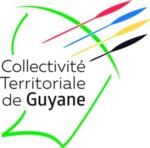 Pôle Culture, Patrimoine et IdentitésCampagne d’acquisition d’œuvres d’art contemporain 2020Fiche de proposition d’œuvreA retourner avant le 30 juin 2020, 14 h (heure de Guyane) à patrimoinesculturels@ctguyane.fr Coordonnées complètes de la personne renseignant la fiche (artiste, galerie) : nom, prénom, téléphone, adresse postale, adresse électronique, téléphone(s)Date :auteur de l’œuvre : titre : année de création : L’œuvre fait-elle partie d’un ensemble ou constitue-t-elle un ensemble ? matériaux / support / technique (éviter « technique mixte ») : dimensions (H x L x P en cm, durée) : domaine (arts graphiques, photographie, peinture, sculpture, œuvre multimédia, installation, performance…) : prix proposé ttc :ŒUVRE Œuvre unique ou multiple ; dans le cas de multiples, préciser le numéro d’édition (ex : 1/3, 3/5 + 1 édition d’artiste) :Présence et nature d’éléments associés fournis avec l’œuvre (encadrement, socle, matériel…) : Pour les œuvres encadrées, préciser le type d’encadrement (verres ou plexiglas, anti-UV, antireflet, avec montage) et de fixation :Pour les photographies, préciser le type de tirage (tirage gélatino-argentique, procédé chromogène, impression jet d’encre, tirage numérique, etc.) :Pour les vidéos ou les films, préciser le format (format natif, MPEG4, etc.) :ETAT GÉNÉRALEtat général de l’œuvre, préciser les altérations : Si l’œuvre a déjà été restaurée, noter les dates et les interventions :
EXPOSITIONDimensions de l’œuvre en exposition (H x L x P en cm) :Si l’œuvre a une surface minimum et maximum, préciser :Préconisations de présentation demandées par l’artiste :Plan de montage existant ou à réaliser (à joindre s’il existe) : Matériel supplémentaire non fourni et nécessaire pour présenter l’œuvre (écrans, socle, etc.) : STOCKAGEConditionnement existant (caisse, boîte…) : Description, dimensions et état du conditionnement : DESCRIPTION DE L’OEUVRE ET/OU DE LA DEMARCHE ARTISTIQUETexte libreListe des documents à joindre à la fiche de proposition à l’acquisition :
- Visuels de l’œuvre (photographies ou vidéo de moins de 1 minute)- Copie de l’expertise (le cas échéant)
- Constat d’état (s’il existe)
- Plan de montage (le cas échéant)
- CV de l’artiste (formation, parcours artistique, expositions, commandes publiques, note d’intention artistique, etc.)
- Références documentaires, le cas échéant (catalogue, site Internet, etc.)